РОЗПОРЯДЖЕННЯМІСЬКОГО ГОЛОВИм. Суми	З метою впорядкування використання службового автомобіля виконавчого комітету Сумської міської ради, оперативного виконання обов’язків, економного витрачання бюджетних коштів, відповідно до постанови Кабінету Міністрів України від 04.06.03 № 848 «Про впорядкування використання легкових автомобілів бюджетними установами та організаціями», на виконання наказу Міністерства транспорту України від 10.02.98 № 43 «Про затвердження норм витрат палива і мастильних матеріалів на автомобільному транспорті»,  враховуючи рішення Сумської міської ради  від 21 жовтня 2020 року № 7586 – МР «Про включення територій територіальних громад (населених пунктів) до складу території Сумської міської територіальної громади», керуючись пунктом 1 частини третьої статті 26 Закону України «Про місцеве самоврядування в Україні», рішення Сумської міської ради від 21 жовтня 2020 року №7590-МР «Про утворення Стецьківського старостинського округу з центром у с. Стецьківка, до складу якого входить територія сіл Кардашівка, Радьківка, Рибці, Стецьківка, Шевченкове, рішення Сумської міської ради №1064-МР від 19 травня 2021 року, «Про затвердження старостою Стецьківського старостинського округу Верніченка Ігоря Миколайовича», керуючись пунктом 20 частини четвертої статті 42 Закону України «Про місцеве самоврядування в Україні»Внести зміни до розпорядження міського голови від 31.12.2021 №436-Р « Про порядок використання службового автомобільного транспорту виконавчого комітету Сумської міської ради», доповнивши пункт 10.1.,підпунктом 10.1.6., а саме «10.1.6.  Підтримання прийнятних (комфортних) температурних умов у салоні автомобіля, а також забезпечення належної оглядовості тощо залежно від фактичної температури повітря навколишнього середовища використовувати такі надбавки:на обігрів салону, скла тощо залежно від фактичної температури повітря:- нижче ніж +5°С та до -5°С включно			– на 0,1%- нижче ніж -5°С та до -15°С включно			– на 0,6%- нижче ніж -15°С та до -25°С включно			– на 1,1%- нижче ніж -25°С						– на 1,6%» 	Міський голова	    						О.М. ЛисенкоФесенко  700-614Розіслати:  Міщенко С.М. ,Фесенку А.М., Драчуку Д.Д., Костенко О.А., Верніченку І. М.                                                       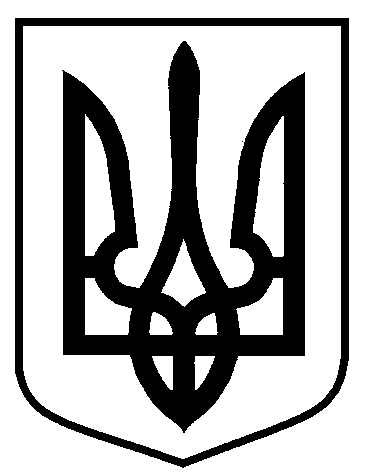 від    21.01.2022  № 14-Р       Про внесення змін до розпорядженняміського голови від 31.12.2021 №436-Р Про порядок використання службового автомобільного транспорту виконавчого комітету Сумської міської ради